Your recent request for information is replicated below, together with our response.How many people have been arrested and brought into police custody for a) the common law offence of breach of the peace and b) crimes of disorderly conduct under Section 38(1) of the Criminal Justice and Licensing (Scotland) Act 2010, in a) 2018, b) 2019, c) 2020, d) 2021, and e) 2022;Of those brought into police custody for a) the common law offence of breach of the peace and b) crimes of disorderly conduct under Section 38(1) of the Criminal Justice and Licensing (Scotland) Act 2010, in a) 2018, b) 2019, c) 2020, d) 2021, and e) 2022, how many were subsequently released without chargeIn response, please see the following:Please be advised that only Not Officially Accused can be released without charge.A person is ‘Not Officially Accused’ (a suspect) when arrested and not cautioned and charged.  They are ‘Officially Accused’ once arrested and cautioned and charged.If you require any further assistance please contact us quoting the reference above.You can request a review of this response within the next 40 working days by email or by letter (Information Management - FOI, Police Scotland, Clyde Gateway, 2 French Street, Dalmarnock, G40 4EH).  Requests must include the reason for your dissatisfaction.If you remain dissatisfied following our review response, you can appeal to the Office of the Scottish Information Commissioner (OSIC) within 6 months - online, by email or by letter (OSIC, Kinburn Castle, Doubledykes Road, St Andrews, KY16 9DS).Following an OSIC appeal, you can appeal to the Court of Session on a point of law only. This response will be added to our Disclosure Log in seven days' time.Every effort has been taken to ensure our response is as accessible as possible. If you require this response to be provided in an alternative format, please let us know.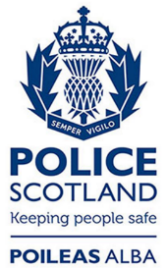 Freedom of Information ResponseOur reference:  FOI 23-1334Responded to:  08 June 2023Breach of the PeaceArrestsNot officially AccusedReleased without charge201818993025820192096343462020134523924202199218618202290117618Criminal Justice & Licensing Sec 38(1)ArrestsNot officially AccusedReleased without charge2018228379089298520192658197002959202026050913325932021241398364223220222281279852296